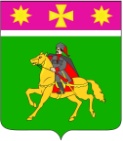 АДМИНИСТРАЦИЯПОЛТАВСКОГО СЕЛЬСКОГО ПОСЕЛЕНИЯ
КРАСНОАРМЕЙСКОГО РАЙОНАР А С П О Р Я Ж Е Н И Еот 07.04.2022                                                                                                       №26-рстаница ПолтавскаяО внесении изменений в Реестр муниципального имуществаПолтавского сельского поселения Красноармейского районаВ соответствии с Гражданским кодексом Российской Федерации, Федеральным законом от 6 октября 2003г. № 131-ФЗ «Об общих принципах организации местного самоуправления в Российской Федерации», руководствуясь Уставом Полтавского сельского поселения: 1. Отделу по доходам и управлению муниципальным имуществом администрации Полтавского сельского поселения (Степаненко А.В.) внести следующие изменения в Реестр муниципального имущества Полтавского сельского поселения Красноармейского района в разделе «Основные средства «Непроизводственные активы» по следующем объектам недвижимости:1) внести земельный участок, расположенный по адресу: Краснодарский край, Красноармейский район, станица Полтавская, ул.Просвещения, с кадастровым номером 23:13:0103051:511. Категория земель: земли населенных пунктов, вид разрешенного использования:  деловое управление, площадью 230 кв.м., кадастровой стоимостью 682373,20 рублей;2) внести земельный участок, расположенный по адресу: Краснодарский край, Красноармейский район, станица Полтавская, ул.Таманская, уч 159 в кадастровом квартале 23:13:0000000, с кадастровым номером 23:13:0000000:2417. Категория земель: земли населенных пунктов, вид разрешенного использования:  площадки для занятий спортом, площадью 8209 кв.м., кадастровой стоимостью 7254457,48 рублей;3) внести земельный участок, расположенный по адресу: Краснодарский край, Красноармейский район, станица Полтавская, ул.Набережная, с кадастровым номером 23:13:0104012:543. Категория земель: земли населенных пунктов, вид разрешенного использования: земельные участки (территории) общего пользования, площадью 2522 кв.м., кадастровой стоимостью 3110559,14 рублей;4) внести земельный участок, расположенный по адресу: Краснодарский край, Красноармейский район, станица Полтавская, ул.Набережная, с кадастровым номером 23:13:0104012:542. Категория земель: земли населенных пунктов, вид разрешенного использования: земельные участки (территории) общего пользования, площадью 4036 кв.м., кадастровой стоимостью 5063969,20 рублей.2. Финансовому отделу администрации Полтавского сельского поселения (Галушко Н.В.) внести изменения, указанные в пункте 1 данного распоряжения, в учетных данных «Основные средства» счет 103 «Непроизводственные активы».3. Распоряжение вступает в силу со дня его подписания. Исполняющий обязанности главы Полтавского сельского поселения Красноармейского района                                                                    В.А. Гористов